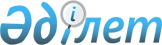 О внесении изменений и дополнений в решение Кокшетауского городского маслихата от 23 декабря 2008 года № С-18/5 "О городском бюджете на 2009 год"
					
			Утративший силу
			
			
		
					Решение Кокшетауского городского маслихата Акмолинской области от 26 октября 2009 года № С-29/5. Зарегистрировано Управлением юстиции города Кокшетау Акмолинской области 30 октября 2009 года № 1-1-110. Утратило силу - решением Кокшетауского городского маслихата от 21 апреля 2010 года № С-34/28      Сноска. Утратило силу - решением Кокшетауского городского маслихата от 21.04.2010 № С-34/28

      В соответствии с подпунктом 4) пункта 2 и пунктом 4 статьи 106 Бюджетного Кодекса Республики Казахстан от 4 декабря 2008 года и подпунктом 1) пункта 1 статьи 6 Закона Республики Казахстан от 23 января 2001 года «О местном государственном управлении и самоуправлении в Республике Казахстан», Кокшетауский городской маслихат РЕШИЛ:



      1. Внести в решение Кокшетауского городского маслихата «О городском бюджете на 2009 год» от 23 декабря 2008 года № С-18/5 (зарегистрировано в Реестре государственной регистрации нормативных правовых актов № 1-1-94, опубликовано 15 января 2009 года в газете «Кокшетау» и 15 января 2009 года в газете «Степной маяк») с последующими изменениями и дополнениями, внесенными решениями Кокшетауского городского маслихата от 3 марта 2009 года № С-21/5 «О внесении изменений и дополнений в решение Кокшетауского городского маслихата от 23 декабря 2008 года № С-18/5 «О городском бюджете на 2009 год» (зарегистрировано в Реестре государственной регистрации нормативных правовых актов № 1-1-100, опубликовано 26 марта 2009 года в газете «Кокшетау» № 12 и 26 марта 2009 года в газете «Степной маяк» № 12); от 30 марта 2009 года № С-22/6 «О внесении изменений и дополнений в решение Кокшетауского городского маслихата от 23 декабря 2008 года № С-18/5 «О городском бюджете на 2009 год» (зарегистрировано в Реестре государственной регистрации нормативных правовых актов № 1-1-101, опубликовано 23 апреля 2009 года в газете «Кокшетау» № 16 и 23 апреля 2009 года в газете «Степной маяк» № 16); от 29 апреля 2009 года № С-24/5 «О внесении изменений и дополнений в решение Кокшетауского городского маслихата от 23 декабря 2008 года № С-18/5 «О городском бюджете на 2009 год» (зарегистрировано в Реестре государственной регистрации нормативных правовых актов № 1-1-104, опубликовано 21 мая 2009 года в газете «Кокшетау» № 20 и 21 мая 2009 года в газете «Степной маяк» № 20), от 16 июля 2009 года № С-27/5 «О внесении изменений и дополнений в решение Кокшетауского городского маслихата от 23 декабря 2008 года № С-18/5 «О городском бюджете на 2009 год» (зарегистрировано в Реестре государственной регистрации нормативных правовых актов № 1-1-107, опубликовано 6 августа 2009 года в газете «Кокшетау» № 31 и 6 августа 2009 года в газете «Степной маяк» № 31); следующие изменения и дополнения:



      в подпункте 1) пункта 1:

      цифры «8 801 068,9» заменить цифрами «8 840 221,5»;

      цифры «4 859 627» заменить цифрами «4 809 065»;

      цифры «90 119» заменить цифрами «140 681»;

      цифры «3 404 427,9» заменить цифрами «3 443 580,5»;

      в подпункте 2) пункта 1:

      цифры «9 255 809,5» заменить цифрами «9 294 962,1»;



      в пункте 5:

      цифры «1 130 151» заменить цифрами «1 128 794,6»;

      в подпункте 1) пункта 5:

      цифры «144 176» заменить цифрами «142 819,6»;

      в абзаце первом:

      цифры «20 485» заменить цифрами «19 865,2»;

      в абзаце втором:

      цифры «16 623» заменить цифрами «16 124,4»;

      в абзаце третьем:

      цифры «31 789» заменить цифрами «31 551»;



      в пункте 7:

      цифры «9 680» заменить цифрами «14 415»;

      в абзаце первом:

      цифры «9 680» заменить цифрами «9 310»;

      дополнить абзацем вторым следующего содержания:

      «5 105 тысяч тенге – на оказание социальной помощи студентам из малообеспеченных семей на оплату за учебу»;



      в пункте 8:

      цифры «610 699» заменить цифрами «628 433»;

      в абзаце втором:

      цифры «194 499» заменить цифрами «228 631»;

      в абзаце четвертом:

      цифры «19 200» заменить цифрами «2 802»;



      в пункте 9:

      цифры «315 448,9» заменить цифрами «321 993,2»;

      в абзаце третьем:

      цифры «9 555,7» заменить цифрами «7 100»;

      дополнить абзацем пятым следующего содержания:

      «9 000 тысяч тенге – на приобретение жилья для отдельных категорий граждан»;



      в пункте 10:

      цифры «43 464» заменить цифрами «55 919,7»;

      дополнить абзацем вторым следующего содержания:

      «12 455,7 тысяч тенге – на приобретение зданий»;



      в подпункте 1) пункта 10-1:

      цифры «556 115» заменить цифрами «555 155»;

      в абзаце десятом:

      цифры «24 660» заменить цифрами «23 700»;



      в пункте 11:

      цифры «59 713,2» заменить цифрами «110 010»;



      приложения 1, 2, 4 к решению Кокшетауского городского маслихата «О городском бюджете на 2009 год» от 23 декабря 2008 года № С-18/5 (зарегистрировано в Реестре государственной регистрации нормативных правовых актов № 1-1-94, опубликовано 15 января 2009 года в газете «Кокшетау» и 15 января 2009 года в газете «Степной маяк»), изложить в следующей редакции согласно приложениям 1, 2, 3 к настоящему решению.



      2. Настоящее решение вступает в силу со дня государственной регистрации в Управлении юстиции города Кокшетау и вводится в действие с 1 января 2009 года.      Председатель 29 сессии

      Кокшетауского городского

      маслихата четвертого созыва                Б.Яндиев      Секретарь Кокшетауского

      городского маслихата

      четвертого созыва                          К.Мустафина      СОГЛАСОВАНО:      Аким

      города Кокшетау                            Б.Сапаров      Начальник

      отдела экономики

      и бюджетного планирования

      города Кокшетау                            А.Омарова      Начальник

      отдела финансов

      города Кокшетау                            О.Идрисов

Приложение 1

решению Кокшетауского

городского маслихата от

26 октября 2009 года № С-29/5Приложение 1

решению Кокшетауского

городского маслихата от

23 декабря 2008 года

№ С-18/5 "О городском бюджете

на 2009 год"Городской бюджет на 2009 год

Приложение 2решению Кокшетаускогогородского маслихата от26 октября 2009 года № С-29/5Приложение 2решению Кокшетаускогогородского маслихата от23 декабря 2008 года№ С-18/5 "О городском бюджетена 2009 год"      Перечень бюджетных программ развития городского бюджета на 2009 год с разделением на бюджетные программы, направленные на реализацию бюджетных инвестиционных проектов и на формирование или увеличение уставного капитала юридических лиц

Приложение 3решению Кокшетаускогогородского маслихата от26 октября 2009 года № С-29/5Приложение 4решению Кокшетаускогогородского маслихата от23 декабря 2008 года№ С-18/5 "О городском бюджетена 2009 год"Бюджетные программы района в городе, города районного значения, поселка, аула (села), аульного (сельского) округа на 2009 год
					© 2012. РГП на ПХВ «Институт законодательства и правовой информации Республики Казахстан» Министерства юстиции Республики Казахстан
				КатегорияКатегорияКатегорияКатегорияСумма тыс.тенгеКлассКлассКлассСумма тыс.тенгеПодклассПодклассСумма тыс.тенгеНаименованиеСумма тыс.тенгеI. Доходы8840221,51Налоговые поступления4809065,011Подоходный налог343554,02Индивидуальный подоходный налог343554,013Социальный налог2245845,01Социальный налог2245845,014Hалоги на собственность548630,01Hалоги на имущество288971,03Земельный налог87723,04Hалог на транспортные средства171800,05Единый земельный налог136,015Внутренние налоги на товары, работы и услуги1544964,02Акцизы1434696,03Поступления за использование природных и

других ресурсов40000,04Сборы за ведение предпринимательской и

профессиональной деятельности70268,018Обязательные платежи, взимаемые за

совершение юридически значимых действий и

(или) выдачу документов уполномоченными

на то государственными органами или

должностными лицами126072,01Государственная пошлина126072,02Неналоговые поступления140681,021Доходы от государственной собственности7470,01Поступления части чистого дохода

государственных предприятий470,05Доходы от аренды имущества, находящегося

в государственной собственности7000,022Поступления от реализации товаров (работ,

услуг) государственными учреждениями,

финансируемыми из государственного

бюджета1500,01Поступления от реализации товаров (работ,

услуг) государственными учреждениями,

финансируемыми из государственного

бюджета1500,023Поступления денег от проведения

государственных закупок, организуемых

государственными учреждениями,

финансируемыми из государственного

бюджета13,01Поступления денег от проведения

государственных закупок, организуемых

государственными учреждениями,

финансируемыми из государственного

бюджета13,024Штрафы, пени, санкции, взыскания,

налагаемые государственными учреждениями,

финансируемыми из государственного

бюджета, а также содержащимися и

финансируемыми из бюджета (сметы

расходов) Национального Банка Республики

Казахстан124698,01Штрафы, пени, санкции, взыскания,

налагаемые государственными учреждениями,

финансируемыми из государственного

бюджета, а также содержащимися и

финансируемыми из бюджета (сметы

расходов) Национального Банка Республики

Казахстан, за исключением поступлений от

организаций нефтяного сектора124698,026Прочие неналоговые поступления7000,01Прочие неналоговые поступления7000,03Поступления от продажи основного капитала446895,01Продажа государственного имущества,

закрепленного за государственными

учреждениями145270,01Продажа государственного имущества,

закрепленного за государственными

учреждениями145270,03Продажа земли и нематериальных активов301625,01Продажа земли300000,02Продажа нематериальных активов1625,04Поступления  трансфертов 3443580,52Трансферты из вышестоящих органов

государственного управления3443580,52Трансферты из областного бюджета3443580,5Функциональная группаФункциональная группаФункциональная группаФункциональная группаФункциональная группаСумма тыс.тенгеФункциональная подгруппаФункциональная подгруппаФункциональная подгруппаФункциональная подгруппаСумма тыс.тенгеАдминистратор бюджетных программАдминистратор бюджетных программАдминистратор бюджетных программСумма тыс.тенгеПрограммаПрограммаСумма тыс.тенгеНаименованиеСумма тыс.тенге123456II. Затраты9294962,11Государственные услуги общего

характера126611,41Представительные, исполнительные и

другие органы, выполняющие общие

функции государственного управления74182,0112Аппарат маслихата района (города

областного значения)10450,01Обеспечение деятельности маслихата

района (города областного значения)10450,0122Аппарат акима района (города

областного значения)50779,01Обеспечение деятельности акима района

(города областного значения)50779,0123Аппарат акима района в городе, города

районного значения, поселка, аула

(села), аульного (сельского) округа12953,01Функционирование аппарата акима

района в городе, города районного

значения, поселка, аула (села),

аульного (сельского) округа12953,02Финансовая деятельность38064,0452Отдел финансов района (города

областного значения)38064,01Обеспечение деятельности Отдела

финансов20383,03Проведение оценки имущества в целях

налогообложения2739,04Организация работы по выдаче разовых

талонов и обеспечение полноты сбора

сумм от реализации разовых талонов14942,05Планирование и статистическая

деятельность14365,4453Отдел экономики и бюджетного планиро-

вания района (города областного

значения)14365,41Обеспечение деятельности Отдела

экономики и бюджетного планирования14318,42Создание информационных систем47,02Оборона11265,01Военные нужды4865,0122Аппарат акима района (города

областного значения)4865,05Мероприятия в рамках исполнения

всеобщей воинской обязанности4865,02Организация работы по чрезвычайным

ситуациям6400,0122Аппарат акима района (города

областного значения)6400,06Предупреждение и ликвидация

чрезвычайных ситуаций масштаба района

(города областного значения)6400,03Общественный порядок, безопасность,

правовая, судебная, уголовно-

исполнительная деятельность45370,01Правоохранительная деятельность45370,0458Отдел жилищно-коммунального

хозяйства, пассажирского транспорта и

автомобильных дорог района (города

областного значения)45370,021Обеспечение безопасности дорожного

движения в населенных пунктах45370,04Образование3584843,61Дошкольное воспитание и обучение23121,0464Отдел образования района (города

областного значения)23121,09Обеспечение деятельности организаций

дошкольного воспитания и обучения23121,02Начальное, основное среднее и общее

среднее образование2494185,6464Отдел образования района (города

областного значения)2494185,63Общеобразовательное обучение2358099,66Дополнительное образование для детей 104535,010Внедрение новых технологий обучения в

государственной системе образования

за счет целевых трансфертов из

республиканского бюджета31551,04Техническое и профессиональное,

послесреднее образование11514,0464Отдел образования района (города

областного значения)11514,018Организация профессионального

обучения11514,09Прочие услуги в области образования1056023,0464Отдел образования района (города

областного значения)70048,01Обеспечение деятельности отдела

образования 10245,04Информатизация системы образования в

государственных учреждениях

образования района (города областного

значения)4322,05Приобретение и доставка учебников,

учебно-методических комплексов для

государственных учреждений

образования района (города областного

значения)15322,07Проведение школьных олимпиад,

внешкольных мероприятий и конкурсов

районного (городского) масштаба581,011Капитальный, текущий ремонт обьектов

образования в рамках реализации

стратегии региональной занятости и

переподготовки кадров39578,0467Отдел строительства района (города

областного значения)985975,037Строительство и реконструкция

обьектов образования985975,06Социальная помощь и социальное

обеспечение356090,32Социальная помощь309110,0451Отдел занятости и социальных программ

района (города областного значения)309110,02Программа занятости75350,04Оказание социальной помощи на

приобретение топлива специалистам

здравоохранения, образования,

социального обеспечения, культуры и

спорта в сельской местности в

соответствии с законодательством

Республики Казахстан2685,05Государственная адресная социальная

помощь19844,06Жилищная помощь32025,07Социальная помощь отдельным

категориям нуждающихся граждан по

решениям местных представительных

органов82444,010Материальное обеспечение детей-

инвалидов, воспитывающихся и

обучающихся на дому1463,013Социальная адаптация лиц, не имеющих

определенного места жительства20002,014Оказание социальной помощи

нуждающимся гражданам на дому37597,016Государственные пособия на детей до

18 лет11000,017Обеспечение нуждающихся инвалидов

обязательными гигиеническими

средствами и предоставление услуг

специалистами жестового языка,

индивидуальными помощниками в

соответствии с индивидуальной

программой реабилитации инвалида26700,09Прочие услуги в области социальной

помощи и социального обеспечения46980,3451Отдел занятости и социальных программ

района (города областного значения)46980,31Обеспечение деятельности отдела

занятости и социальных программ45831,311Оплата услуг по зачислению, выплате и

доставке пособий и других социальных

выплат1149,07Жилищно-коммунальное хозяйство2832530,61Жилищное хозяйство1196051,3458Отдел жилищно-коммунального хозяйства, пассажирского транспорта и автомобильных дорог района (города областного значения)9000,04Обеспечение жильем отдельных категории граждан9000,0467Отдел  строительства района (города областного значения)1187051,33Строительство и (или) приобретение жилья государственного коммунального жилищного фонда2802,04Развитие, обустройство и (или) приобретение инженерно-коммуникационной инфраструктуры375582,419Строительство и (или) приобретение жилья808666,92Коммунальное хозяйство1414094,3123Аппарат акима района в городе, города районного значения, поселка, аула (села), аульного (сельского) округа8856,014Организация водоснабжения населенных пунктов8856,0458Отдел жилищно-коммунального хозяйства, пассажирского транспорта и автомобильных дорог района (города областного значения)884448,012Функционирование системы водоснабжения и водоотведения124652,030Ремонт инженерно-коммуникационной инфраструктуры и благоустройство населенных пунктов в рамках реализации стратегии региональной занятости и переподготовки кадров759796,0467Отдел  строительства района (города областного значения)520790,36Развитие системы водоснабжения300000,031Развитие инженерно-коммуникационной инфраструктуры и благоустройство населенных пунктов в рамках реализации стратегии региональной занятости и переподготовки кадров220790,33Благоустройство населенных пунктов222385,0123Аппарат акима района в городе, города районного значения, поселка, аула (села), аульного (сельского) округа13443,08Освещение улиц населенных пунктов1095,09Обеспечение санитарии населенных пунктов7276,011Благоустройство и озеленение населенных пунктов5072,0458Отдел жилищно-коммунального хозяйства, пассажирского транспорта и автомобильных дорог района (города областного значения)208942,015Освещение улиц в населенных пунктах26587,016Обеспечение санитарии населенных пунктов110529,017Содержание мест захоронений и захоронение безродных6436,018Благоустройство и озеленение населенных пунктов65390,08Культура, спорт, туризм и информационное пространство527384,91Деятельность в области культуры93674,0123Аппарат акима района в городе, города районного значения, поселка, аула (села), аульного (сельского) округа15686,06Поддержка культурно-досуговой работы на местном уровне15686,0455Отдел культуры и развития языков района (города областного значения)77988,03Поддержка культурно-досуговой работы77988,02Спорт349077,1465Отдел физической культуры и спорта района (города областного значения)13990,06Проведение спортивных соревнований на районном (города областного значения ) уровне4098,07Подготовка и участие членов  сборных команд района (города областного значения) по различным видам спорта на областных спортивных соревнованиях9892,0467Отдел  строительства района (города областного значения)335087,18Развитие объектов спорта335087,13Информационное пространство56565,0455Отдел культуры и развития языков района (города областного значения)37580,06Функционирование районных (городских) библиотек35485,07Развитие государственного языка и других языков народа Казахстана2095,0456Отдел внутренней политики  района (города областного значения)18985,02Проведение государственной информационной политики через средства массовой информации18985,09Прочие услуги по организации культуры, спорта, туризма  и информационного пространства28068,8455Отдел культуры и развития языков района (города областного значения)8421,01Обеспечение деятельности отдела культуры и развития языков8421,0456Отдел внутренней политики  района (города областного значения)13824,01Обеспечение деятельности отдела внутренней политики 11752,03Реализация региональных программ в сфере молодежной политики2072,0465Отдел физической культуры и спорта района (города областного значения)5823,81Обеспечение деятельности отдела физической культуры и спорта5823,810Сельское, водное, лесное, рыбное хозяйство, особо охраняемые природные территории, охрана окружающей среды и животного мира, земельные отношения18097,01Сельское хозяйство7477,0462Отдел сельского хозяйства района (города областного значения)4270,01Обеспечение деятельности отдела сельского хозяйства 4270,0453Отдел экономики и бюджетного планирования района (города областного значения)3207,099Реализация мер социальной поддержки специалистов социальной сферы сельских населенных пунктов за счет целевого трансферта из республиканского бюджета3207,06Земельные отношения 10620,0463Отдел земельных отношений района (города областного значения)10620,01Обеспечение деятельности отдела земельных отношений10620,011Промышленность, архитектурная, градостроительная и строительная деятельность70913,02Архитектурная, градостроительная и строительная деятельность70913,0467Отдел  строительства района (города областного значения)18752,01Обеспечение деятельности отдела  строительства18752,0468Отдел архитектуры и градостроительства района (города областного значения)52161,01Обеспечение деятельности отдела архитектуры и градостроительства8697,03Разработка схем градостроительного развития территории района, генеральных планов городов районного (областного) значения, поселков и иных сельских населенных пунктов43464,012Транспорт и коммуникации429102,01Автомобильный транспорт137074,0123Аппарат акима района в городе, города районного значения, поселка, аула (села), аульного (сельского) округа4806,013Обеспечение функционирования автомобильных дорог в городах районного значения, поселках,аулах (селах), аульных (сельских) округах4806,0458Отдел жилищно-коммунального хозяйства, пассажирского транспорта и автомобильных дорог района (города областного значения)132268,023Обеспечение функционирования автомобильных дорог132268,09Прочие услуги в сфере транспорта и коммуникаций292028,0458Отдел жилищно-коммунального хозяйства, пассажирского транспорта и автомобильных дорог района (города областного значения)292028,08Ремонт и содержание автомобильных дорог районного значения, улиц городов и населенных пунктов в рамках реализации стратегии региональной занятости и переподготовки кадров292028,013Прочие151411,73Поддержка  предпринимательской деятельности и защита конкуренции4444,0469Отдел предпринимательства района (города областного значения)4444,01Обеспечение деятельности отдела предпринимательства 4144,03Поддержка предпринимательской деятельности300,09Прочие146967,7452Отдел финансов района (города областного значения)110010,012Резерв местного исполнительного органа района (города областного значения) 110010,0458Отдел жилищно-коммунального хозяйства, пассажирского транспорта и автомобильных дорог района (города областного значения)36957,71Обеспечение деятельности отдела жилищно-коммунального хозяйства, пассажирского транспорта и автомобильных дорог36957,715Трансферты1141342,61Трансферты1141342,6452Отдел финансов района (города областного значения)1141342,66Возврат неиспользованных (недоиспользованных) целевых трансфертов1271,67Бюджетные изъятия1140071,0III. Чистое бюджетное кредитование:-153905,0бюджетные кредиты;05Погашение бюджетных кредитов153905,01Погашение бюджетных кредитов153905,01Погашение бюджетных кредитов, выданных из государственного бюджета153905,0IV. Сальдо по операциям с финансовыми активами:135893,2приобретение финансовых активов;135893,213Прочие135893,29Прочие135893,2452Отдел финансов района (города областного значения)135893,214Формирование или увеличение уставного капитала юридических лиц135893,2V. Дефицит (профицит) бюджета -436728,8VI. Финансирование дефицита (использование профицита) бюджета436728,87Поступление займов502195,01Внутренние государственные займы502195,02Договоры займа 502195,016Погашение займов142000,01Погашение займов142000,0452Отдел финансов района (города областного значения)142000,09Погашение долга местного исполнительного органа142000,08Используемые остатки бюджетных средств76533,81Остатки бюджетных средств76533,81Свободные остатки бюджетных средств76533,8Функциональная группаФункциональная группаФункциональная группаФункциональная группаФункциональная группаФункциональная подгруппаФункциональная подгруппаФункциональная подгруппаФункциональная подгруппаАдминистратор бюджетных программАдминистратор бюджетных программАдминистратор бюджетных программПрограммаНаименование12345Инвестиционные проекты4Образование9Прочие услуги в области образования 467Отдел строительства района (города областного значения)37Строительство и реконструкция обьектов образования7Жилищно-коммунальное хозяйство1Жилищное хозяйство458Отдел жилищно-коммунального хозяйства, пассажирского транспорта и автомобильных дорог района (города областного значения)4Обеспечение жильем отдельных категории граждан467Отдел строительства района (города областного значения)3Строительство и (или) приобретение жилья государственного коммунального жилищного фонда4Развитие, обустройство и (или) приобретение инженерно-коммуникационной инфраструктуры19Строительство и (или) приобретение жилья2Коммунальное хозяйство467Отдел строительства района (города областного значения)6Развитие системы водоснабжения31Развитие инженерно-коммуникационной инфраструктуры и благоустройство населенных пунктов в рамках реализации стратегии региональной занятости и перподготовки кадров8Культура, спорт, туризм и информационное пространство2Спорт467Отдел строительства района (города областного значения)8Развитие объектов спортаИнвестиции на формирование и увеличение уставного капитала юридических лиц13Прочие9Прочие452Отдел финансов района (города областного значения)14Формирование или увеличение уставного капитала юридических лицФункциональная группаФункциональная группаФункциональная группаФункциональная группаФункциональная группаСумма тыс.тенгеФункциональная подгруппаФункциональная подгруппаФункциональная подгруппаФункциональная подгруппаСумма тыс.тенгеАдминистратор бюджетных программАдминистратор бюджетных программАдминистратор бюджетных программСумма тыс.тенгеПрограммаПрограммаСумма тыс.тенгеНаименованиеСумма тыс.тенге123456Аппарат акима Красноярского сельского округа424321Государственные услуги общего характера75061Представительные, исполнительные и другие органы, выполняющие общие функции  государственного управления7506123Аппарат акима района в городе, города районного значения, поселка, аула (села), аульного (сельского) округа75061Функционирование аппарата акима района в городе, города районного значения, поселка, аула (села), аульного (сельского) округа75067Жилищно-коммунальное хозяйство167672Коммунальное хозяйство8356123Аппарат акима района в городе, города районного значения, поселка, аула (села), аульного (сельского) округа835614Организация водоснабжения населенных пунктов83563Благоустройство населенных пунктов8411123Аппарат акима района в городе, города районного значения, поселка, аула (села), аульного (сельского) округа84118Освещение улиц населенных пунктов6619Обеспечение санитарии населенных пунктов605711Благоустройство и озеленение населенных пунктов16938Культура, спорт, туризм и информационное пространство156861Деятельность в области культуры15686123Аппарат акима района в городе, города районного значения, поселка, аула (села), аульного (сельского) округа156866Поддержка культурно-досуговой работы на местном уровне1568612Транспорт и коммуникации24731Автомобильный транспорт2473123Аппарат акима района в городе, города районного значения, поселка, аула (села), аульного (сельского) округа247313Обеспечение функционирования автомобильных дорог в городах районного значения, поселках,аулах (селах), аульных (сельских) округах2473Аппарат акима пос.Станционный133121Государственные услуги общего характера54471Представительные, исполнительные и другие органы, выполняющие общие функции  государственного управления5447123Аппарат акима района в городе, города районного значения, поселка, аула (села), аульного (сельского) округа54471Функционирование аппарата акима района в городе, города районного значения, поселка, аула (села), аульного (сельского) округа54477Жилищно-коммунальное хозяйство55322Коммунальное хозяйство500123Аппарат акима района в городе, города районного значения, поселка, аула (села), аульного (сельского) округа50014Организация водоснабжения населенных пунктов5003Благоустройство населенных пунктов5032123Аппарат акима района в городе, города районного значения, поселка, аула (села), аульного (сельского) округа50328Освещение улиц населенных пунктов4349Обеспечение санитарии населенных пунктов121911Благоустройство и озеленение населенных пунктов337912Транспорт и коммуникации23331Автомобильный транспорт2333123Аппарат акима района в городе, города районного значения, поселка, аула (села), аульного (сельского) округа233313Обеспечение функционирования автомобильных дорог в городах районного значения, поселках,аулах (селах), аульных (сельских) округах2333